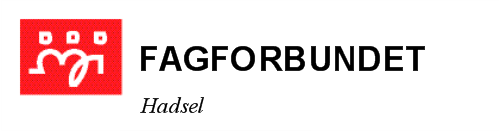 Årsberetning 202324.Januar 2024Behandlet av styret i Fagforbundet Hadsel den 15.Januar 2023.Sted: Hurtigrutens HusTid: Onsdag 24.Januar 2024 kl: 18.00Dagsorden:Åpning og konstitueringA) Valg av dirigent B) Valgt av sekretær C) Valg av to representanter til å skrive under protokollÅrsberetning Regnskap, budsjett, revisjonsberetning, handlingsplan, årshjulInnkommende saker til årsmøte:Reduksjon av medlemskontingent Styret har følgende saker til Årsmøte:Valg av representanter til representantskapet vår og høst 2024.ValgOppmerksomhet til våre 25 og 40 – årsjubilanter Konstituering:Forslag:Valg av dirigentGuro MyklebustValg av sekretærÅse Jin BrustadValg av to representanter til å skrive under protokoll